Multiples of 9: 9-108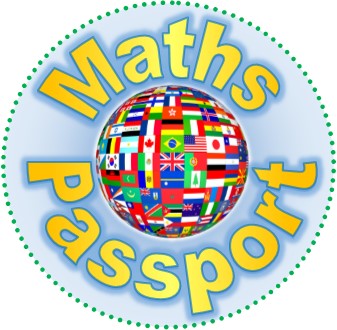 Multiples of 9: 9-108Multiples of 9: 9-108Multiples of 9: 9-108Multiples of 9: 9-108Multiples of 9: 9-108Multiples of 9: 9-108Multiples of 9: 9-108Multiples of 9: 9-108Multiples of 9: 9-108Multiples of 9: 9-108Multiples of 9: 9-108918273645546372819999108